一般社団法人埼玉県ケアマネジャー協会案内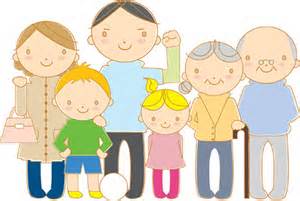 ■お問い合わせ：０９０－４０９９－１３４０（留守録対応にて折り返します。担当：杉田）■e-mail送信アドレス：saitama.cm20151001@gmal.com■加入ご希望の方は、申込書に必要事項をご記入のうえ、mail送信していただき会費をお振り込みくださいますようお願いいたします。次年度以降は自動更新になり、会費支払いをもって継続会員になります。申込日：20　　年　　月　　日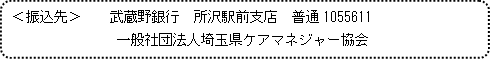 お名前（必須）〔　　　〕介護支援専門員　　　〔　　　〕介護支援専門員以外〔　　　〕介護支援専門員　　　〔　　　〕介護支援専門員以外〔　　　〕介護支援専門員　　　〔　　　〕介護支援専門員以外住所（自宅）〒　　　　－　　　　〒　　　　－　　　　〒　　　　－　　　　電話番号（必須）e-mail（必須）所属先名前居宅介護支援　　・　　包括支援センター　　・　老健　　・　特養　・　その他居宅介護支援　　・　　包括支援センター　　・　老健　　・　特養　・　その他居宅介護支援　　・　　包括支援センター　　・　老健　　・　特養　・　その他所属先住所〒　　　　－　　　　〒　　　　－　　　　〒　　　　－　　　　